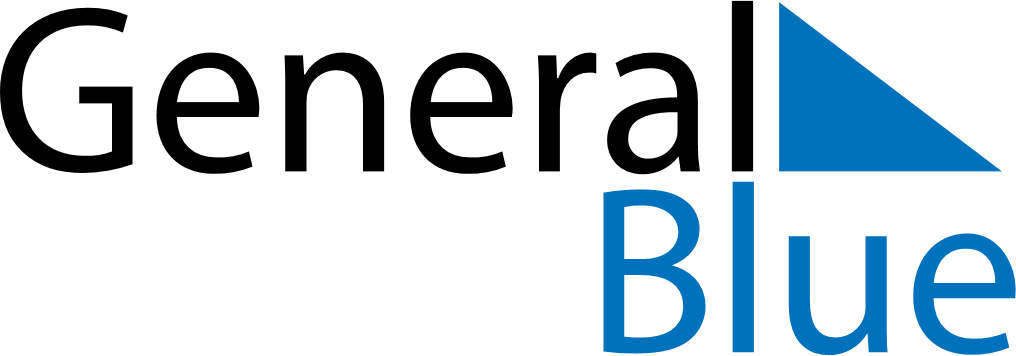 August 2019August 2019August 2019BangladeshBangladeshMONTUEWEDTHUFRISATSUN1234567891011Feast of the Sacrifice (Eid al-Adha)12131415161718National Mourning Day19202122232425Krishna Janmashtami262728293031